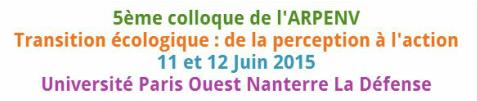 FICHE D’INSCRIPTION PAR CHEQUE  NOM : ___________________________ PRENOM : ________________________ Merci d’envoyer un chèque du montant total de votre inscription (inscription + options : repas du midi - repas de gala) à l'ordre de l'association ARPENV et de l'envoyer à l'adresse suivante avant le 5 juin 2015 :                UPEC - IUT Sénart Fontainebleau               Département GEA - Lolita Rubens                36-37 rue Georges Charpak                77567 Lieusaint Cedex En eurosMerci de remplir la case correspondante Plein tarif : entreprise, institution, laboratoire, université 75 Tarif réduit : étudiants, doctorants et demandeurs d’emploi 30 Membres ARPEnv et PSICAMB inscription + ré-adhésion à l’association 70 inscription sans adhésion 25 Repas du midi (pour le 11 Juin) 7,5 Repas du midi (pour le 12 Juin) 7,5Soirée GALA 30 TOTAL EN EUROSTOTAL EN EUROS